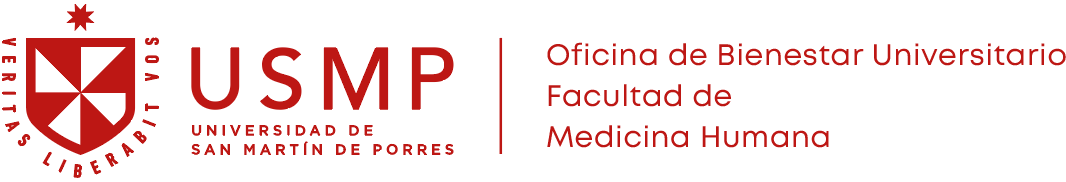 SOLICITOBENEFICIOSeñora: Gloria Ubillus Arriola , Decana (e) de la Facultad de Medicina HumanaYo,Estudiante de la Facultad de Medicina Humana con código de matrícula N°Estudiante de la Facultad de Medicina Humana con código de matrícula N°Estudiante de la Facultad de Medicina Humana con código de matrícula N°Estudiante de la Facultad de Medicina Humana con código de matrícula N°Estudiante de la Facultad de Medicina Humana con código de matrícula N°Estudiante de la Facultad de Medicina Humana con código de matrícula N°Programa:Programa:Ciclo:Ciclo:Domiciliado en: Domiciliado en: Domiciliado en: Teléfono:Teléfono:Teléfono:DNI:Correo electrónico:Correo electrónico:Correo electrónico:Ante usted con el debido respeto me presento y expongo:Que,Por tal motivo solicito:DOCUMENTOS QUE ADJUNTO1)2)La Molina,dede 2022.FIRMA DEL ALUMNO